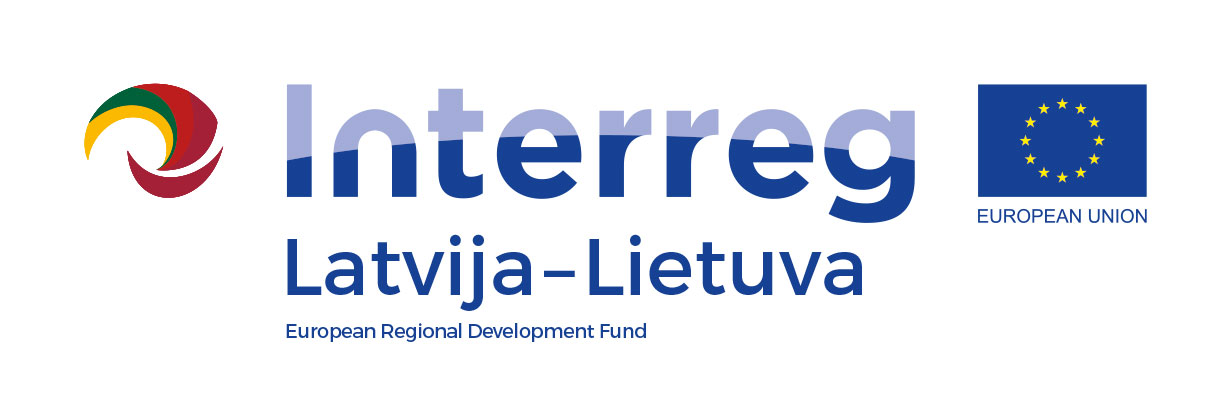 Interreg V-A Latvia – Lithuania Programme 2014-2020„Initiation of working environment based training in construction and restoration industry at Zemgale and Panevezys“, Initiation of WEBT, No. LLI-315training MODULE in FINISHING WORKS(duration – 40 hours)Training goals, the content of the subject, the number of hours. ScopeThemeTraining goalsThe content of the subjectThe number of hoursThe number of hoursThe number of hoursScopeThemeTraining goalsThe content of the subjectTheoryPractice  TotalInstallation of the gypsum plasterboards.1. To select the tools for affixing gypsum plasterboards and be able to use them. 2. To investigate the technological process of affixing gypsum plasterboards. 3. To affix gypsum plasterboards to the smooth surfaces. Occupational safety. Tools and equipment for installation of gypsum plasterboards. Selection of the materials. 18Installation of the gypsum plasterboards.1. To select the tools for affixing gypsum plasterboards and be able to use them. 2. To investigate the technological process of affixing gypsum plasterboards. 3. To affix gypsum plasterboards to the smooth surfaces. Technological process of the affixing gypsum plasterboards on metal frame.18Installation of the gypsum plasterboards.1. To select the tools for affixing gypsum plasterboards and be able to use them. 2. To investigate the technological process of affixing gypsum plasterboards. 3. To affix gypsum plasterboards to the smooth surfaces. The installation of partition from gypsum plasterboards. 68Decoration of vertical surfaces with tiles.1. To select the tools for gluing tiles and be able to use them. 2. To investigate the technological process of gluing tiles on vertical surfaces.3. To glue tiles on vertical surfaces. Occupational safety. Tools and equipment for gluing tiles on vertical surfaces. Selection of the materials.18Decoration of vertical surfaces with tiles.1. To select the tools for gluing tiles and be able to use them. 2. To investigate the technological process of gluing tiles on vertical surfaces.3. To glue tiles on vertical surfaces. The technological process of laying tiles on vertical surfaces. 18Decoration of vertical surfaces with tiles.1. To select the tools for gluing tiles and be able to use them. 2. To investigate the technological process of gluing tiles on vertical surfaces.3. To glue tiles on vertical surfaces. Decoration of vertical surfaces with tiles. 68Gluing of wallpapers. 1. To select the tools for gluing wallpapers and be able to use them. 2. To investigate technological process of gluing wallpapers on the vertical surfaces. 3. To glue wallpapers on vertical surfaces. Occupational safety. Tools and equipment for gluing wallpapers on vertical surfaces. Selection of the materials. 14Gluing of wallpapers. 1. To select the tools for gluing wallpapers and be able to use them. 2. To investigate technological process of gluing wallpapers on the vertical surfaces. 3. To glue wallpapers on vertical surfaces. Technological process of gluing wallpapers on vertical surfaces. 14Gluing of wallpapers. 1. To select the tools for gluing wallpapers and be able to use them. 2. To investigate technological process of gluing wallpapers on the vertical surfaces. 3. To glue wallpapers on vertical surfaces. Decoration of vertical surfaces with wallpapers. 24Decoration of surface with paint mixtures.1. To select tools for surfaces decoration and be able to use them. 2. To investigate the technological process of decoration of the surfaces. 3. To decorate building surfaces with paint mixtures. Occupational safety. Tools and equipment for decorating surfaces with paint mixtures. Selection of the materials. 18Decoration of surface with paint mixtures.1. To select tools for surfaces decoration and be able to use them. 2. To investigate the technological process of decoration of the surfaces. 3. To decorate building surfaces with paint mixtures. The technological process of decorating surfaces with paint mixtures. 18Decoration of surface with paint mixtures.1. To select tools for surfaces decoration and be able to use them. 2. To investigate the technological process of decoration of the surfaces. 3. To decorate building surfaces with paint mixtures. Decoration of surfaces with paint mixtures.68Insulation of facades with thermal insulation boards.1. To select tools for insulation of facades with thermal insulation boards and be able to use them.2. To investigate the technological process of insulation of facades with thermal insulation boards. 3. To insulate building facades with thermal insulation boards. Occupational safety. Tools and equipment for insulation of facades with thermal insulation boards. 112Insulation of facades with thermal insulation boards.1. To select tools for insulation of facades with thermal insulation boards and be able to use them.2. To investigate the technological process of insulation of facades with thermal insulation boards. 3. To insulate building facades with thermal insulation boards. The technological process of insulation of facades with thermal insulation boards.  112Insulation of facades with thermal insulation boards.1. To select tools for insulation of facades with thermal insulation boards and be able to use them.2. To investigate the technological process of insulation of facades with thermal insulation boards. 3. To insulate building facades with thermal insulation boards. Insulation of facades with thermal insulation boards. 1012	Total:	Total:	Total:103040